气瓶间日常巡查、使用记录本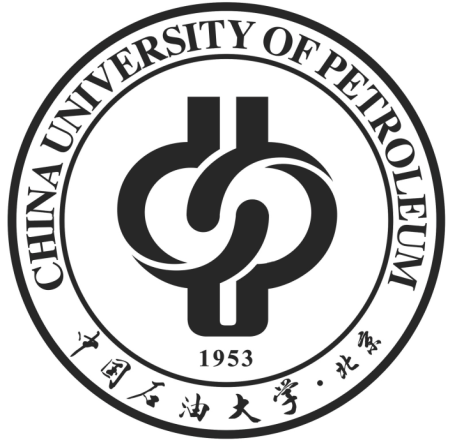 学院：                                         供气实验室房间号：              楼           间气瓶间负责人（本人签字）：                      气瓶间日常巡查、使用记录日期巡查、使用人员情况记录（巡查情况、使用情况）气瓶间温度开阀门时间关阀门时间备注年  月  日年  月  日年  月  日年  月  日年  月  日年  月  日年  月  日年  月  日年  月  日年  月  日年  月  日年  月  日年  月  日年  月  日